                    Stappenplan Meldcode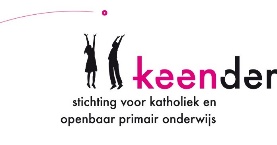                     Stappenplan Meldcode                    Stappenplan MeldcodeNaam Leerling:Naam Leerling:Beschrijving stappenVoor meer informatie over de meldcode zie:https://www.rijksoverheid.nl/onderwerpen/huiselijk-geweld/meldcode Beschrijving stappenVoor meer informatie over de meldcode zie:https://www.rijksoverheid.nl/onderwerpen/huiselijk-geweld/meldcode Omschrijving kenmerken en/of voorvalDatum vermeldenSTAP 1: Breng signalen in kaartDe 1e stap is het in kaart brengen van signalen.Maak onderscheid tussen feiten en interpretaties.Noteer letterlijk uitlatingen kind(eren) en eventuele vragen die gesteld zijn. Noteer dag, datum, tijdstip en locatie.  Noteer afwezig zijn zonder toestemming met dag en tijd.Leg dit vast in een werkdocument (separaat van Eduscope).STAP 1: Breng signalen in kaartDe 1e stap is het in kaart brengen van signalen.Maak onderscheid tussen feiten en interpretaties.Noteer letterlijk uitlatingen kind(eren) en eventuele vragen die gesteld zijn. Noteer dag, datum, tijdstip en locatie.  Noteer afwezig zijn zonder toestemming met dag en tijd.Leg dit vast in een werkdocument (separaat van Eduscope).STAP 2: Overleg met een collega en raadpleeg eventueel Veilig ThuisDe 2e stap is het overleg over de signalen.Op basis van dezelfde feiten maakt iedereen een eigen (en vaak andere) afweging, bespreek daarom de signalen die je in kaart hebt gebracht.Bespreek met bijvoorbeeld Interne vertrouwenspersoon,  IB-er, directeur, schoolarts, externe vertrouwenspersoon, Ondersteuningsteam (SOT/ OT)  Vraag zo nodig advies bij Veilig Thuis Twente / Gelderland.Buiten school is buiten school- verantwoording van ouders. Als ouders contact opnemen en er niet uitkomen met de andere partij, dan verwijzen naar Veilig Thuis / maatschappelijk werk.Men kan ook indien nodig contact opnemen met de Zedenpolitie om advies te vragen wat te doen met de situatie. (telnr frontoffice 088-9659040) Zij adviseren en indien nodig nemen ze andere stappen. Zij zijn altijd bereikbaar.STAP 2: Overleg met een collega en raadpleeg eventueel Veilig ThuisDe 2e stap is het overleg over de signalen.Op basis van dezelfde feiten maakt iedereen een eigen (en vaak andere) afweging, bespreek daarom de signalen die je in kaart hebt gebracht.Bespreek met bijvoorbeeld Interne vertrouwenspersoon,  IB-er, directeur, schoolarts, externe vertrouwenspersoon, Ondersteuningsteam (SOT/ OT)  Vraag zo nodig advies bij Veilig Thuis Twente / Gelderland.Buiten school is buiten school- verantwoording van ouders. Als ouders contact opnemen en er niet uitkomen met de andere partij, dan verwijzen naar Veilig Thuis / maatschappelijk werk.Men kan ook indien nodig contact opnemen met de Zedenpolitie om advies te vragen wat te doen met de situatie. (telnr frontoffice 088-9659040) Zij adviseren en indien nodig nemen ze andere stappen. Zij zijn altijd bereikbaar.STAP 3: Praat met ouders of verzorgers. (eventueel leerling)Gesprek met de leerling/ ouder(s).Ga niet in gesprek met ouder(s) bij verdenking van een zedendelict en/of kindermishandeling. Neem in dit geval contact op met de Zedenpolitie (telnr frontoffice 088-9659040)Veilig thuis  : 0800-2000 (meldkamer huiselijk geweld)Ga je wel in gesprek dan gaat het er om dat je: het doel van het gesprek uitlegt; de signalen, dit wil zeggen de feiten die je hebt vastgesteld en de waarnemingen die je hebt gedaan, bespreekt; ( Ik maak me zorgen over…)de leerling en/of ouder(s) uitnodigt om daarop te reageren; na deze reactie komt je tot een interpretatie van wat je hebt gezien en gehoord en wat je in reactie daarop verteld is.STAP 3: Praat met ouders of verzorgers. (eventueel leerling)Gesprek met de leerling/ ouder(s).Ga niet in gesprek met ouder(s) bij verdenking van een zedendelict en/of kindermishandeling. Neem in dit geval contact op met de Zedenpolitie (telnr frontoffice 088-9659040)Veilig thuis  : 0800-2000 (meldkamer huiselijk geweld)Ga je wel in gesprek dan gaat het er om dat je: het doel van het gesprek uitlegt; de signalen, dit wil zeggen de feiten die je hebt vastgesteld en de waarnemingen die je hebt gedaan, bespreekt; ( Ik maak me zorgen over…)de leerling en/of ouder(s) uitnodigt om daarop te reageren; na deze reactie komt je tot een interpretatie van wat je hebt gezien en gehoord en wat je in reactie daarop verteld is.STAP 4: Weeg het geweld Maak een inschatting van de aard en de ernst van de situatie op basis van signalen, het overleg met een collega en het oudergesprek. Vraag bij twijfel advies aan Veilig Thuis. Bij een reële kans op schade: melden.Heb ik op basis van stap 1 t/m 3 een vermoeden van huiselijk geweld of kindermishandeling?Heb ik een vermoeden van acute of structurele onveiligheid?Overleg altijd binnen school met duo partner, IB-er, Interne Vertrouwenspersoon, directeur…Advies inwinnen Veilig Thuis Twente / Gelderland  of andere samenwerkingspartner.Afwegingskader onderwijs:https://www.poraad.nl/files/themas/school_kind_omgeving/afwegingskader_bij_meldcode_kindermishandeling.pdf STAP 4: Weeg het geweld Maak een inschatting van de aard en de ernst van de situatie op basis van signalen, het overleg met een collega en het oudergesprek. Vraag bij twijfel advies aan Veilig Thuis. Bij een reële kans op schade: melden.Heb ik op basis van stap 1 t/m 3 een vermoeden van huiselijk geweld of kindermishandeling?Heb ik een vermoeden van acute of structurele onveiligheid?Overleg altijd binnen school met duo partner, IB-er, Interne Vertrouwenspersoon, directeur…Advies inwinnen Veilig Thuis Twente / Gelderland  of andere samenwerkingspartner.Afwegingskader onderwijs:https://www.poraad.nl/files/themas/school_kind_omgeving/afwegingskader_bij_meldcode_kindermishandeling.pdf STAP 5: Beslis: 1. Is melden nodig? 2. Is hulpverlening nodig?1.Melden is noodzakelijk als er sprake is van:Acute onveiligheidStructurele onveiligheid2.Is hulp verlenen of organiseren (ook) mogelijk?Hulp verlenen is mogelijk als:De professional in staat is om effectieve/ passende hulp te bieden of organiserenDe betrokkenen meewerken aan de geboden of georganiseerde hulpDe hulp leidt tot duurzame veiligheidIndien hulp verlenen op basis van een van deze punten niet mogelijk ie, is melden bij Veilig Thuis noodzakelijk.*Veilig thuis  Twente / Gelderland: 0800-2000 (meldkamer huiselijk geweld)STAP 5: Beslis: 1. Is melden nodig? 2. Is hulpverlening nodig?1.Melden is noodzakelijk als er sprake is van:Acute onveiligheidStructurele onveiligheid2.Is hulp verlenen of organiseren (ook) mogelijk?Hulp verlenen is mogelijk als:De professional in staat is om effectieve/ passende hulp te bieden of organiserenDe betrokkenen meewerken aan de geboden of georganiseerde hulpDe hulp leidt tot duurzame veiligheidIndien hulp verlenen op basis van een van deze punten niet mogelijk ie, is melden bij Veilig Thuis noodzakelijk.*Veilig thuis  Twente / Gelderland: 0800-2000 (meldkamer huiselijk geweld)Opmerkingen:Opmerkingen:Opmerkingen: